CHURCH OF OUR LADY                                 020 8759 9136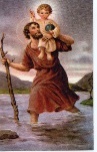 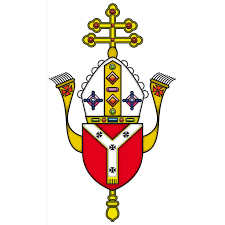 AND ST CHRISTOPHER 	          email: cranford@rcdow.org.ukCRANFORD		               web: https://parish.rcdow.org.uk/cranford32 High Street, Cranford, TW5 9RG                   Thirty-Third Sunday in Ordinary Time	     12th/13th November 2022Readings: Parish Mass Book Year C, Volume 2 (Page 164): Malachi 3:19-20, 2 Thessalonians 3:7-12,                                                                                                                  Luke 21:5-19Next week: Our Lord Jesus Christ, King of the Universe:  2 Samuel 5:1-3, Colossians 1:12-20, Luke 23:35-4THE SICK & RETIRED PRIESTS’ Envelopes to be collected this weekend.REMEMBRANCE SUNDAY There will be a short service at 11.00 am this Sunday at the War Memorial, followed by Mass in our church at 11.30 am. MASS FOR THE FEAST OF ST FRANCIS XAVIER 3rd December at 12 noon, bring and share lunch afterwards.MASS OFFERINGS You are encouraged to book anniversary Masses etc. AT LEAST three months in advance to avoid disappointment. We recommend three Mass bookings per person at a time, so that everyone receives a fair chance to have Mass requests booked.  As the Diocese suggests moving to a cashless system, wherever possible, all payments should be made online through bank transfer into parish account, quoting the reference “Mass Offering”.  Please refer to the bottom of this newsletter for bank details.  We have several slots available for Mass bookings at the moment. REGISTRATION FOR SACRAMENTAL PROGRAMMES ARE NOW CLOSED. We are looking for volunteer catechists for this academic year, to assist in delivering the programmes.  Thank you to those who served in this capacity and thank you in anticipation to those who will offer themselves for this very important ministry in the parish.  BAPTISMS Please request an appointment with Fr John through e-mail cranford@rcdow.org.ukPOLITE REQUEST Our insurers have asked us to ensure that only Diocesan approved contractors are engaged in property survey and repairs such as roof clearing, drain inspection etc. related to the church/ presbytery. MARRIAGE Couples seeking marriage should inform Fr John AT LEAST six months before the scheduled wedding date so that there is enough time for all the necessary administration work to be processed. This is a statutory requirement applicable across all parts of the UK and overseas.secondary school signing forms (Certificate of Catholic Practice) If you have missed the assigned dates for CCP forms, please contact Fr John by email to make an appointment. You are encouraged to apply for more than one Catholic school, as the local schools around our area are often oversubscribed. Fr John is required to know the person for whom he is signing the form, so it is important that your child comes with you.  There is a reasonable expectation for the parents to be practising Catholics and be supportive of the parish. MASS INTENTIONSTHANK YOU FOR YOUR GENEROSITYThe Contactless machine is available in the Church. If you wish to donate by online banking please do so directly to our bank, giving your name as a reference and indicate if it is for baptism, wedding, mass intention etc.Gift Aid: If you are a UK taxpayer, the Diocese strongly recommends you to Gift Aid your donation, as the government will top up your donation by 25 percent. The parish relies heavily on this extra support, which comes at no additional cost to you. This facility is also available on the contactless device. It takes only just 2 minutes and is a one-time process, meaning all future donations made using the same bankcard will automatically be processed through Gift aid. If you have any questions on Gift Aid, please contact the parish office. Thank you for your continued financial support for your parish church.HSBC Bank:  Account name: WRCDT CranfordSort Code: 40-05-20 Account: 01308637  Parish TeamParish Priest:  Fr. John TaborEmail: johntabor@rcdow.org.ukCatechetical Co-ordinator: Bejoy IgnatiousWorking days:  Thursdays 9.00 am – 5.00 pm, Saturdays 11.00 am – 6.00 pm and on Sundays 9.00 am - 2.00 pm. Email: bejoyignatious@rcdow.org.uk Parish Secretary:  Gillian SatchellWorking days:  Wednesday & Friday morningsPlease e-mail parish office with requests and queriesIn-person enquires on Wed & Fri between 10.30 – 11.30 am.  Email: cranford@rcdow.org.uk Parish Safeguarding Officers:Natalie Smith & Pelazia RodriguesEmail: cranfordsg@safeguardrcdow.org.ukEmail: cranfordsg2@safeguardrcdow.org.uk Mobile: 07851 390118 (Dedicated Parish Safeguarding Number)--------------------------------------------------------Protecting your Privacy:In compliance with the General Data Protection Regulation (GDPR), which became effective in May 2018, the Parish requires your permission to hold your data for Parish/Diocesan use.  You can read our full privacy policy on www.rcdow.org.uk/diocese/privacy-policy------------------------------------------------------------------------------------------------------------------MASS INTENTIONSIf you wish to offer a Mass intention, please email or call/visit the Parish Office on a Wed/Fri between 10.30 – 11.30 am.-------------------------------------------------------------------------------------------------------------------------------------------------------------------------------------------------ONLINE MASSESMass and other liturgies live streamed from Westminster Cathedral and other parishes are available at www.churchservices.tv------------------------------------------------------------------------------------------------------------------------------------------------MASS TIMES Saturday: 5pm; Sunday Masses:  9.00 am and 11.00 am Weekday Mass Timings: Please see Mass intentions overleafConfession:  Saturday afternoons 4.15 – 4.45 pm Portuguese Mass: 12.30 pm on Sundays as advisedKonkani Mass:  4th Sunday of the month - 5.00 pmThis Parish is part of Westminster Roman Catholic Diocesan Trust (WRCDT) Registered Charity No: 233699Dear Friends“We will remember them”This weekend is dedicated especially to remembering those who gave their lives in the two World Wars and other conflicts, both past and, unfortunately, present, such as in Ukraine and other smaller theatres of war.  Those who gave their lives in the service of their country paid the ultimate sacrifice.  They did so in a spirit of duty, service and justice. We will remember them, especially at Mass - one of the fullest forms of prayer – and in our hearts and minds.  “At the going down of the sun and in the morning.  We will remember them”.Have a good week and let us pray for each other.Father JohnAfter Mass CoffeeAfter the 11.00 am Mass last Sunday, we had an extremely enjoyable coffee get together, with homemade cakes and lots of animated conversation, which was lovely to see.  I am extremely grateful to those who so generously volunteered to help on the day.  This enabled everyone to have a relaxing and enjoyable time.  The next post 11.00 am Mass Coffee will be on Sunday 11th December.  Everyone is welcome and please do bring cakes, biscuits etc. on the day.Sat      12  5.00pmFrancis Fernandes RIPSun     13  9.00am11.00am   12.30pmBligton Pereira RIPDeceased Members of the Ventura & Grigson Family RIPPortuguese MassTue      1510.00amPaulina Fernandes & Pedro Lobo RIPWed	1610.00amIntentions of Annie (Wisdom & Discernment for Children)Thu	1710.00amPedro Santana FernandesFri	18  9.30amCasimino Perlina RIPSat 	19  5.00pmSouls of Inacio Babylon Francisco Fernandes & Maryanna Rodrigues FernandesSun 	20  9.00am11.00am Pauline McHugh RIPGabriel D’Souza RIP